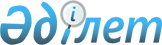 О генеральном плане города АтырауПостановление Правительства Республики Казахстан от 6 августа 2002 года N 880

      В соответствии со статьей 19 Закона Республики Казахстан Z010242_ "Об архитектурной, градостроительной и строительной деятельности в Республике Казахстан" и в целях обеспечения комплексного развития города Атырау Правительство Республики Казахстан постановляет: 

      1. Утвердить генеральный план города Атырау. 

      2. Признать утратившим силу постановление Совета Министров Казахской ССР от 12 февраля 1974 года N 64 "Об утверждении откорректированных генерального плана города Гурьева и его основных положений". 

      3. Настоящее постановление вступает в силу со дня подписания. 



 

        Премьер-Министр 

      Республики Казахстан 

 

(Специалисты: Склярова И.В.,              Умбетова А.М.)     
					© 2012. РГП на ПХВ «Институт законодательства и правовой информации Республики Казахстан» Министерства юстиции Республики Казахстан
				